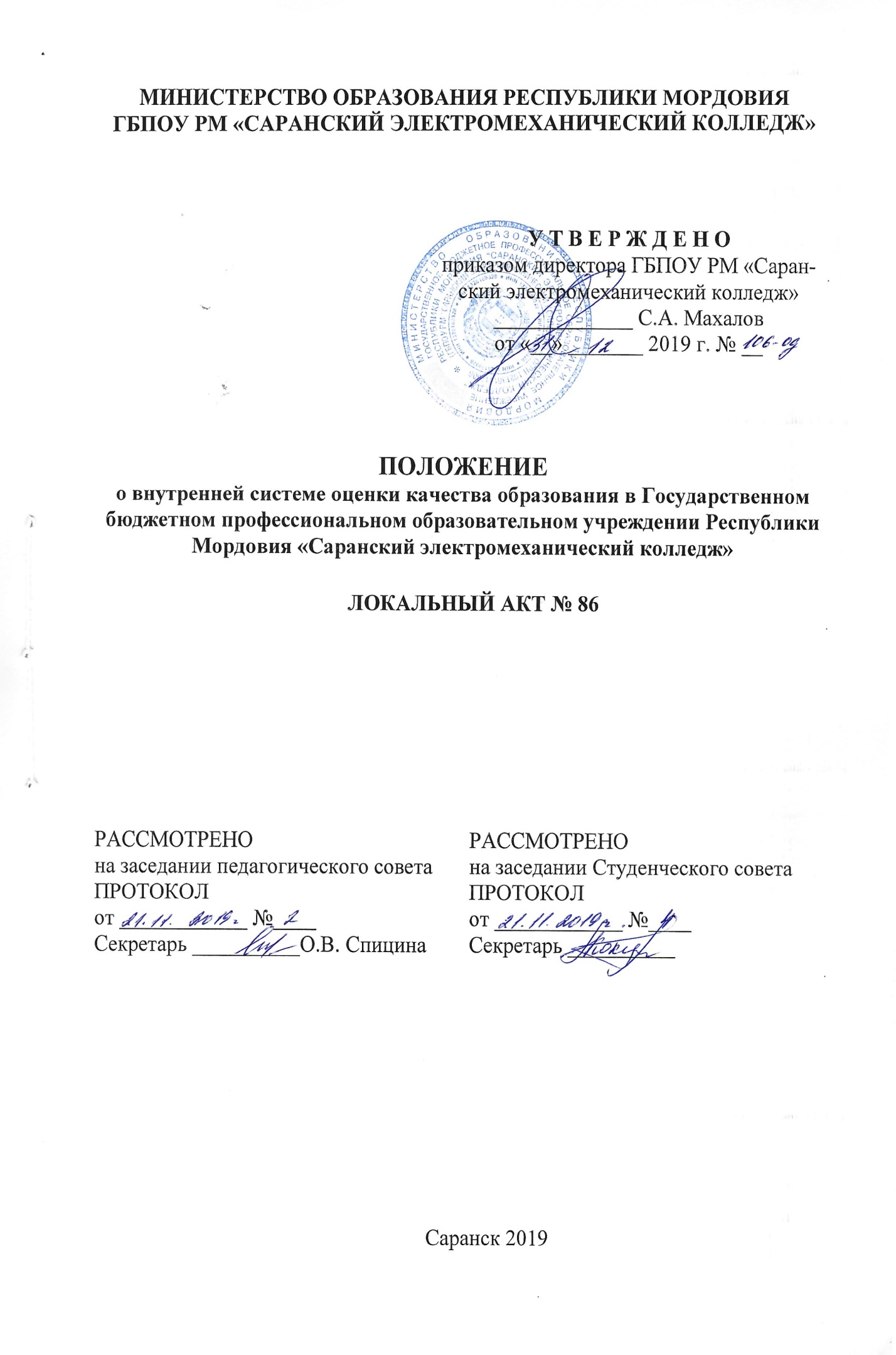 Общие положения1.1	Положение разработано в соответствии  с требованиями:Федерального закона Российской Федерации от  29.12.12 № 273-ФЗ «Об образовании в Российской Федерации» (пункт 13 ч.3, ч.7 ст.28);приказа Министерства образования и науки РФ от 14.06.2013 №464 «Об утверждении Порядка организации и осуществления образовательной деятельности по образовательным программам среднего профессионального образования»; Федеральных государственных образовательных стандартов среднего профессионального образования (далее – ФГОС СПО) по реализуемым основным профессиональным образовательным программам подготовки специалистов среднего звена (далее – ОПОП ППССЗ);Устава ГБПОУ РМ «Саранский электромеханический колледж».1.2 Настоящее Положение о внутренней системе оценки качества образования в ГБПОУ РМ «Саранский электромеханический колледж» (далее –Положение) определяет цели, задачи, принципы системы оценки качества образования (далее –СОКО), ее организационную и функциональную структуру, реализацию (содержание процедур контроля и экспертной оценки качества образования) и общественное участие в оценке и контроле качества образования.1.3 СОКО представляет собой совокупность организационных структур, норм и правил, диагностических и оценочных процедур, обеспечивающих на единой основе оценку образовательных достижений обучающихся, эффективности образовательных программ с учетом запросов основных пользователей результатов системы оценки качества образования.1.4 Основными пользователями результатов СОКО ГБПОУ РМ «Саранский электромеханический колледж» (далее – Колледж) являются: преподаватели, обучающиеся и их родители, педагогический совет Колледжа, экспертные комиссии при проведении процедур лицензирования, аккредитации, аттестации работников Колледжа.1.5 Колледж обеспечивает проведение необходимых оценочных процедур, разработку и внедрение модели СОКО, обеспечивает оценку, учет и дальнейшее использование полученных результатов.1.6 Положение распространяется на деятельность всех педагогических работников Колледжа, осуществляющих профессиональную деятельность в соответствии с трудовыми договорами, в том числе на педагогических работников, работающих по совместительству.2 Основные цели, задачи, принципы и виды системы оценки качества образования2.1 Целью мониторинга в образовательной деятельности колледжа является систематизация и осуществление мониторинговых исследований, контрольно-коррекционной деятельности в управлении образовательным процессом. То есть, мониторинг в Колледже проводится с целью осуществления систематического контроля за процессом устойчивого развития Колледжа, полноценного обеспечения профессиональных, педагогических, инновационных задач развития, определения наиболее целесообразных перспектив.Мониторинг позволяет получить своевременную информацию о ходе и содержании образовательного процесса в Колледже, позволяет лучше понять его особенности, а при необходимости оперативно внести коррективы. Результаты мониторинга необходимы для постоянного совершенствования процесса обучения, воспитания и развития будущих высококвалифицированных специалистов.2.2 Задачами мониторинга качества образования являются:Выработка единых подходов, разработка критериев мониторинга качества образования.Оценка качества образования на различных ступенях обучения.Прозрачность и открытость для всех участников образовательного процесса системы образованияОперативное влияние на образовательные процессы в целях формирования профессиональных компетенций выпускников, повышения конкурентоспособности образовательного учреждения.Моделирование желаемого уровня качества образования.Систематический контроль динамики развития образовательной системы колледжа в соответствии с направлением ее развития.Своевременное выявление позитивных и негативных тенденций, определяющих характер и темп развития образовательного учреждения как социально-открытой образовательной системы.Осуществление  систематического  контроля  качества  образования, уровня воспитанности и уровня развития обучающихся на протяжении длительного периода времени.Проведение оценки педагогической деятельности образовательного процесса в соответствии с требованиями ФГОС СПО.Внесение корректировок в программу развития, в систему планирования Колледжа.2.3. Функциями мониторинга качества образования являются:оценка результатов деятельности педагогического коллектива по направлениям деятельности структурных подразделений образовательной системы Колледжа;корректировка деятельности отдельных звеньев направлений деятельности;отслеживание динамики образовательного процесса в Колледже;отслеживание уровня профессиональных компетенций и педагогического мастерства педагогических работников;учет повышения квалификации педагогических работников;повышение качества решения организационно-управленческих задач;контрольно-коррекционная деятельность в управлении образовательным процессом;прогнозирование развития Колледжа;посещение занятий и внеурочных мероприятий.Организационная и функциональная структура системы оценки качества образования.3.1. Администрация Колледжа:– разрабатывает локальные нормативные акты, регулирующие СОКО, контролирует их качественное и своевременное исполнение;– создает организационную сеть, обеспечивающую координацию деятельности объектов образовательного пространства Колледжа по сбору, переработке и хранению информации по определѐнным параметрам качества образования;– обеспечивает проведение необходимых оценочных процедур, обеспечивает оценку, учет и дальнейшее использование полученных результатов для дальнейшего развития Колледжа;– проводит анализ итогов мониторинга, принимает управленческие решения по развитию СОКО в Колледже, дает оценку эффективности деятельности Колледжа в целом;– организует изучение информационных запросов основных пользователей СОКО;– обеспечивает условия для подготовки работников Колледжа и общественных экспертов по осуществлению контрольно-оценочных процедур;– принимает участие в анализе материалов, полученных по результатам мониторинга, формирует информационно-аналитические материалы по результатам оценки качества образования (анализ работы за полугодие/учебный год, публичный доклад, отчет по итогам самообследования Колледжа и т.д.);– принимает решения о предоставлении информации о качестве образования в Колледже в различные инстанции, в т.ч. для публикации на сайте Колледжа; обеспечивает предоставление информации о качестве образования на муниципальный и/или региональный уровни системы оценки качества образования.3.2. Рабочая группа:– создает организационно-информационные условия для формирования целостного представления о качестве образования в Колледже;–	разрабатывает методики оценки качества образования;– разрабатывает и проводит мероприятия, направленные на совершенствование СОКО;– организует и проводит в Колледже различные мониторинговые исследования;– проводит анализ мониторинговых исследований; готовит предложения администрации Колледжа для принятия управленческих решений по управлению качеством образования.3.3. Методический совет: утверждает СОКО;– участвует в обсуждении системы показателей, характеризующих состояние и динамику развития системы образования в Колледже;– заслушивает информацию о состоянии качества образования в Колледже;– инициирует предложения по совершенствованию СОКО.3.4. Иные временные структуры: при необходимости в Колледже могут создаваться проблемные группы, временные коллективы для разработки мониторинговых исследований по определенному объекту, предмету мониторинга, а также для их более детального изучения и анализа.Предмет и содержание процедур экспертной оценки качества образования.4.1 Предметом СОКО является:качество образовательных результатов обучающихся;качество реализации образовательного процесса;качество условий, обеспечивающих образовательный процесс.4.2 Содержание процедуры оценки качества образовательных результатов обучающихся включает в себя:государственную итоговую аттестацию выпускников Колледжа;–промежуточную и текущую аттестацию обучающихся; аттестация учебной и производственной практики;мониторинговые исследования качества знаний обучающихся, их профессионально-личностного и мотивационного развития;участие и результативность в международных, всероссийских, региональных, городских конференциях, конкурсах, предметных олимпиадах, фестивалях, соревнованиях,оценку сохранности контингента обучающихся;анализ результатов дальнейшего трудоустройства выпускников.4.3 Содержание процедуры оценки качества реализации образовательного процесса включает в себя:соответствие структуры и содержания образовательных программ СПО требованиям ФГОС СПО;результаты лицензирования и государственной аккредитации;эффективность механизмов самооценки и внешней оценки деятельности путем анализа ежегодных публичных докладов и отчетов о самообследовании.4.4 Содержание процедуры оценки качества условий, обеспечивающих образовательный процесс включает в себя:– программно-методическое и программно-информационное обеспечение, образовательного процесса и практики, наличие Интернета, эффективность его использования в учебном процессе;– оснащенность  учебных  кабинетов  современным  оборудованием,  средствами обучения;– обеспеченность методической и учебной литературой;– отношение и готовность педагогических работников к повышению педагогического мастерства (систематичность прохождения курсов, участие в работе методических семинаров, цикловых комиссий и т.д.);– знание и использование современных педагогических методик и технологий;– образовательные достижения обучающихся;– участие в профессиональных конкурсах разного уровня, научно-практических конференция, круглых столах и пр.;– презентация опыта профессиональной деятельности (на разных уровнях);– диагностика профессионально-личностных качеств педагогов.Общественное участие в оценке и контроле качества образования.5.1 Придание гласности и открытости результатам оценки качества образования осуществляется путем предоставления информации:основным потребителям результатов СОКО;средствам массовой информации через публичный доклад о деятельности Колледжа на учебный год;размещение аналитических материалов, результатов оценки качества образования на официальном сайте Колледжа.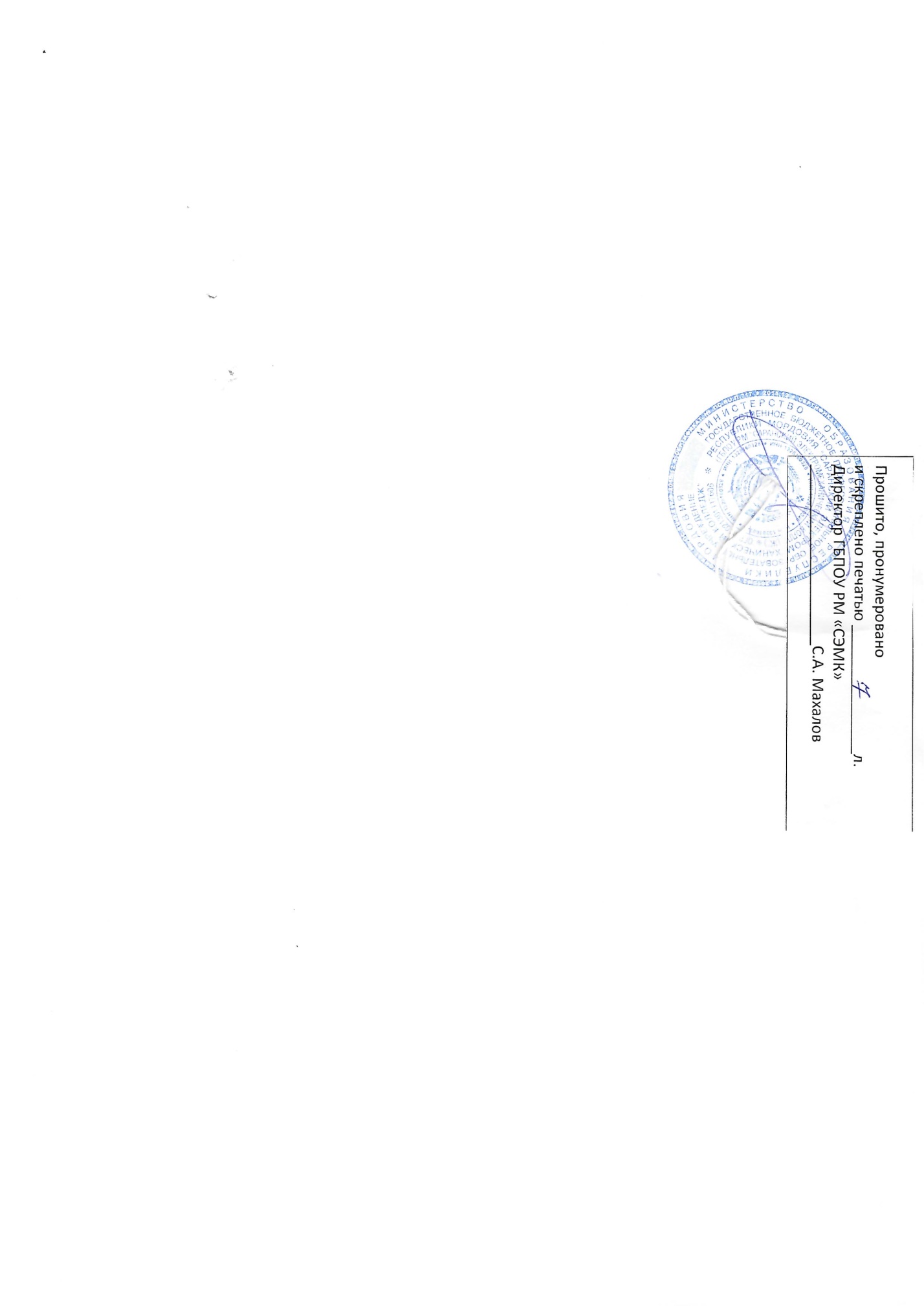 Содержание1Общие положения2Основные цели, задачи, принципы и виды3Организационная и функциональная структура системы оценки качества образования4Предмет и содержание процедур экспертной оценки качества образования5Общественное участие в оценке и контроле качества образования